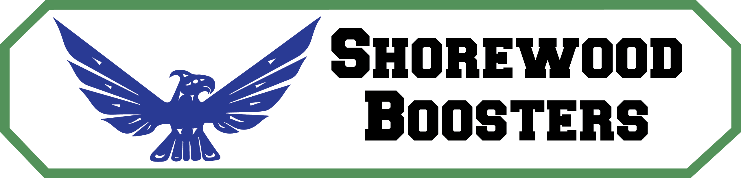 Shorewood Boosters College Scholarship ApplicationThe Shorewood High School Boosters are a non-profit organization run by parent volunteers and dedicated to promoting school spirit at Shorewood High School by raising funds for various activities. The scholarship program is designed to promote post-high school opportunities for Shorewood students. 

Each year the Shorewood Boosters award money to graduating seniors through our scholarship program.  The amount of money is determined by the Booster Scholarship committee. The award recipients are chosen by a group of independent judges. The program is administered by a Booster volunteer through the Shorewood counseling office.
General Information:Eligibility: All members of the graduating class of 2018 who are continuing in post-high school education and meet the criteria below are eligible. Scholarship Amount: One or more scholarships will be awarded to seniors graduating in the year 2018. The amount of the scholarship will be determined by the Booster scholarship committee.Application Deadline: Application must be received by the Shorewood Boosters in the Booster mailbox, located in the main office of Shorewood High School by 2:30 p.m. on Friday May 18th, 2018. Final Selections: An independent scholarship committee will determine the final selections. Award notification: Those chosen to receive a scholarship will be notified of their award by June 1, 2018.
Application Criteria:Minimum cumulative GPA of 3.0 at the end of the first semester of senior year. Provide a list of your extra-curricular and community activities during high school.  Please outline the following information for each activity:  Activity description, years participated, position(s) held, time commitment, advisor/mentor name.Choose one of your activities and write an essay describing how your participation in this activity made a positive impact on your Shorewood experience.  The essay should be one page, double spaced, 250 words or less. All paperwork must be turned into the Shorewood Booster mailbox located in the main office of Shorewood High School (in one packet) by 2:30 p.m. on Friday May18, 2018. There must be verification of grade point average by the counseling office or Career Center.
Selection Criteria50% School extra-curricular activities and community involvement 50% Essay Applicant's Name and AddressName: 	Address:	Email:		Phone:	Cumulative GPA: 	Counseling Office/Career Center Signature: 	